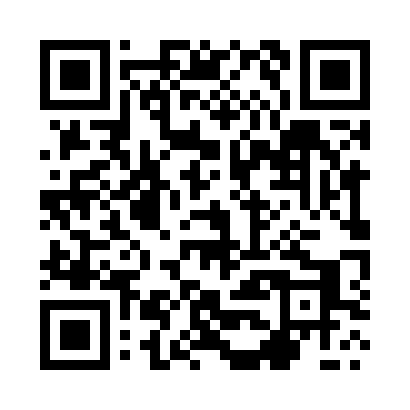 Prayer times for Radostowice, PolandWed 1 May 2024 - Fri 31 May 2024High Latitude Method: Angle Based RulePrayer Calculation Method: Muslim World LeagueAsar Calculation Method: HanafiPrayer times provided by https://www.salahtimes.comDateDayFajrSunriseDhuhrAsrMaghribIsha1Wed3:005:2012:425:478:0410:142Thu2:575:1812:415:488:0510:173Fri2:545:1712:415:498:0710:194Sat2:515:1512:415:508:0810:225Sun2:485:1312:415:518:1010:256Mon2:455:1212:415:528:1110:287Tue2:415:1012:415:538:1310:308Wed2:385:0812:415:538:1410:339Thu2:355:0712:415:548:1610:3610Fri2:315:0512:415:558:1710:3911Sat2:285:0412:415:568:1910:4212Sun2:265:0212:415:578:2010:4513Mon2:255:0112:415:588:2210:4814Tue2:244:5912:415:598:2310:4915Wed2:244:5812:416:008:2410:5016Thu2:234:5712:416:008:2610:5117Fri2:234:5512:416:018:2710:5118Sat2:224:5412:416:028:2910:5219Sun2:224:5312:416:038:3010:5220Mon2:214:5212:416:048:3110:5321Tue2:214:5012:416:048:3210:5422Wed2:214:4912:416:058:3410:5423Thu2:204:4812:416:068:3510:5524Fri2:204:4712:416:078:3610:5525Sat2:194:4612:416:078:3710:5626Sun2:194:4512:426:088:3910:5627Mon2:194:4412:426:098:4010:5728Tue2:194:4312:426:098:4110:5829Wed2:184:4212:426:108:4210:5830Thu2:184:4212:426:118:4310:5931Fri2:184:4112:426:118:4410:59